CCTV Policy		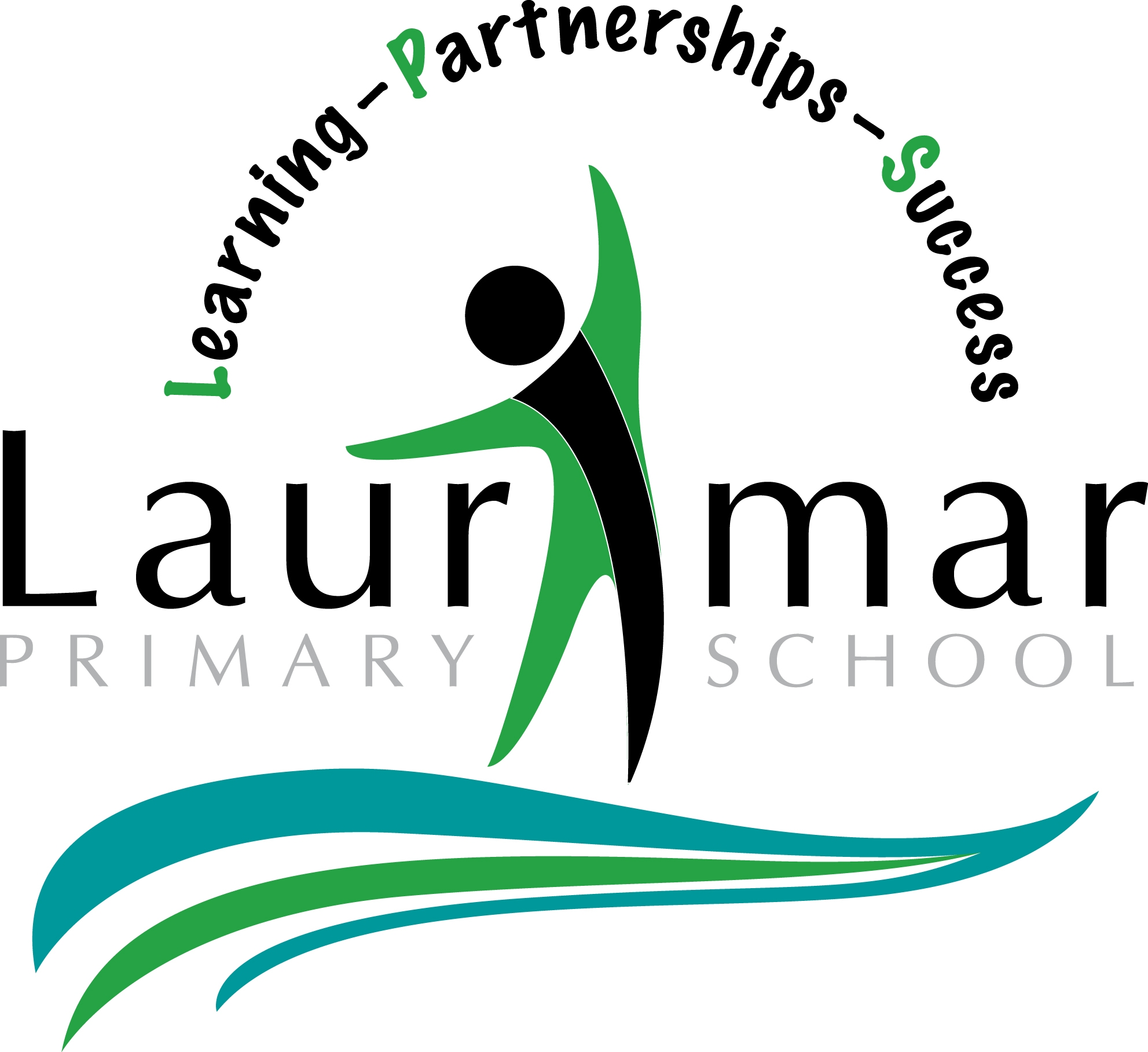 PURPOSEThis Policy explains the management, operation and use of the closed circuit television (CCTV) system at Laurimar Primary School.SCOPEThis policy applies to the installation of CCTV cameras on school grounds and the use and disclosure of any footage produced by those cameras.This policy is consistent with:Victorian government Schools’ Privacy Policy (applies to all Victorian government schools)the Department’s Security Risk Management policyVictorian privacy lawPOLICYSchools have an obligation to ensure the school environment is safe and secure, and fulfil duty of care to students, staff and visitors.  The CCTV system exists to assist our school to fulfil these obligations and to prevent and manage other inappropriate behaviour on school grounds. 
CCTV provides enhanced capability to protect our school’s assets against vandalism and theft. CCTV strengthens our school’s security by providing an appropriate level of surveillance on school grounds and assists our school to take all reasonable steps to prevent reasonably foreseeable harm on school premises (duty of care). The presence of CCTV cameras deters misconduct and inappropriate behaviour and reassures students, staff and visitors that they are protected when on school grounds.This policy describes how our CCTV system does this, consistent with Victorian privacy law. Use of CCTV Consistent with our school’s obligations set out above, Laurimar Primary School may use CCTV cameras to: prevent and verify incidents involvingcriminal behaviour – of anyone on school groundsstaff misconduct other inappropriate behaviour – including of students, staff, visitors or members of the public. For example, this means the school may use CCTV footage of incidents to help inform decisions about student managementverify other incidents – involving students, staff and visitors (e.g. incidents in which a person has sustained injury, loss or damage on school premises) to provide the principal with visual coverage during emergenciesCCTV cameras are NOT:hidden or covertlocated in private areas such as toilets, changing rooms or staff roomsused to monitor student or staff work performance Location of CCTV cameras in our school In our school, CCTV cameras are located in:outdoor areas nominated by the principaloffice admin spaceA notice is located at each main entrance which alerts people to the presence of the camera and this CCTV Policy.Access to CCTV footage CCTV footage is only accessed for the purposes set out in this policy (see ‘Use of CCTV footage’) and only by the following people:the principal or nominee, including people explicitly authorised by the principalcentral and regional Department staff, when required to assist the school for an above purposeany other people permitted by law.Showing footage to staff, students and/or their parents involved in incidentsWhen using CCTV for the purposes listed in this policy under the heading ‘Use of CCTV’ and only when appropriate, the principal may show specific footage of an incident to those directly involved, including relevant staff, students and/or their parents. This means that any person on school premises may be captured on CCTV footage of an incident that the principal may subsequently show to staff, students and/or their parents. The school cannot give copies of CCTV footage to staff, students, parents or any other parties. Any requests for a copy of CCTV footage must be made to the Department’s Freedom of Information Unit, as set out below.Managing and securing the CCTV systemThe principal or their nominee is responsible for managing and securing the CCTV system including:operation of the CCTV system and ensuring it complies with this policyconsidering the appropriate location and use of cameras and method for storing CCTV footage maintaining and upgrading cameras when required.Ownership of CCTV footage The Department of Education and Training (the Department) owns our school’s CCTV systems and CCTV footage. Disclosure of CCTV footage Our school may only disclose CCTV footage externally (i.e. external to the Department) as described in this policy or otherwise when permitted by law.Storage of FootageCCTV footage is kept for no more than 31 days. If our school has not used CCTV footage in any of the ways set out above, and there has been no request to view or access footage during this period, the footage is deleted. Where CCTV footage has been used to verify an incident or where it is required to be retained for legal reasons, our school will manage and securely retain the footage in accordance with records management requirements as issued by the Public Records Office of Victoria.Access to information held about you To access information our school holds about you (on behalf of the Department), including any CCTV footage, please contact: Freedom of Information UnitDepartment of Education and TrainingGPO Box 4367 MELBOURNE VIC 3001Email: foi@edumail.vic.gov.au FURTHER INFORMATION AND RESOURCES School Policy and Advisory Guide: Security Risk ManagementSchool Policy and Advisory Guide: Photographing and Filming StudentsSchools’ Privacy PolicyREVIEW PERIOD This policy was approved by School Council on [insert date], last updated on [22 - 8 - 2019] and is scheduled for review on August 2023.